 	DAILY MEAL COUNT RECORD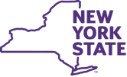 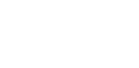 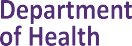 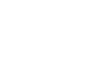 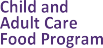 Record the number of meals served each day, in the appropriate column.Classroom 		Month/Year 	This institution is an equal opportunity provider.CACFP-116 (2/18)	PAGE 1 OF 1DATEMeal Served 	Meal Served 	Meal Served 	12345678910111213141516171819202122232425262728293031TOTAL